V rámci souhrnného opakování si trochu zopakujeme pohyb:Prohlédněte si poznámky k tomuto tématu a udělejte si poznámky do sešitu.Připomeňte si relativitu a druhy pohybů při vyplňování tabulky „druhy pohybu“.Spočítejte aspoň první z přiložených příkladů „priklady“ (postupujte podle správného postupu při výpočtech!).Dejte vědět, pokud najdete na internetu nějaké zajímavé video ohledně pohybu.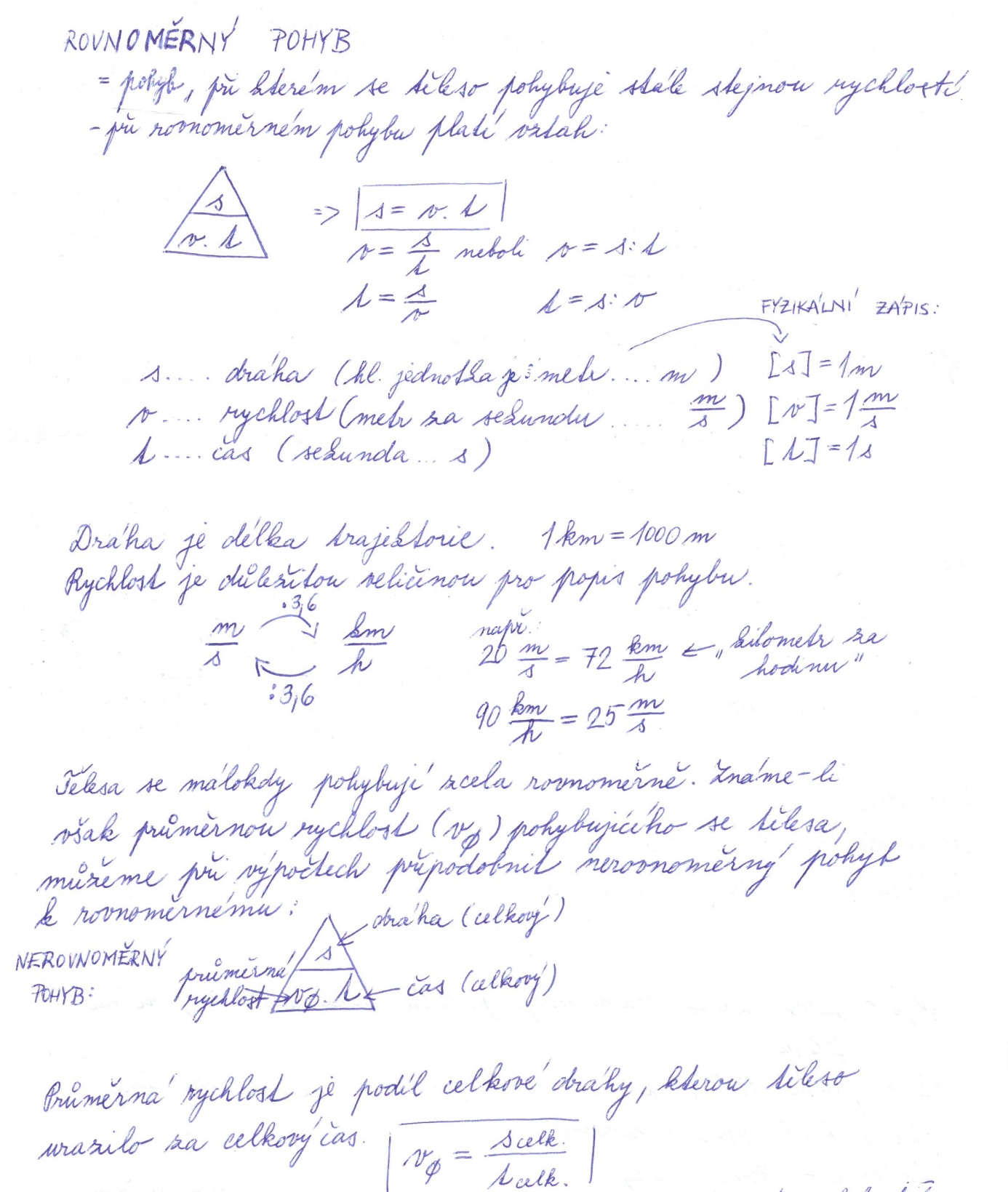 